Встреча с жителями п.Кличка24 ноября 2022 года председатель Совета Приаргунского муниципального округа Забайкальского края Валентина Владимировна Баженова, председатель комитета по бюджету, налогам и финансам Большаков Сергей Борисович и заместитель руководителя аппарата Совета Приаргунского муниципального округа Забайкальского края Пешковой Елена Николаевна выехали с рабочим визитом в пгт.Кличка. Депутаты посетили Кличкинскую городскую администрацию, ФАП п. Кличка, МБОУ Кличкинскую среднюю общеобразовательную школу, МБОУ детский сад «Малышок». Состоялся разговор с начальником структурного подразделения «Приаргунское» АО ЗабТЭК, расположенное на территории поселка городского типа «Кличка» в Приаргунском районе Забайкальского края, Поляковой Екатериной Алексеевной. Провели встречу с жителями п. Кличка. В начале диалога Валентина Баженова отметила, что депутаты приехали в поселок, чтобы ознакомиться с проблемами жителей и по мере возможностей помочь в их решении. Встреча проходила в формате вопросов и ответов. В завершении встречи председатель округа сообщила, что донесет до руководства округа все имеющиеся проблемные вопросы.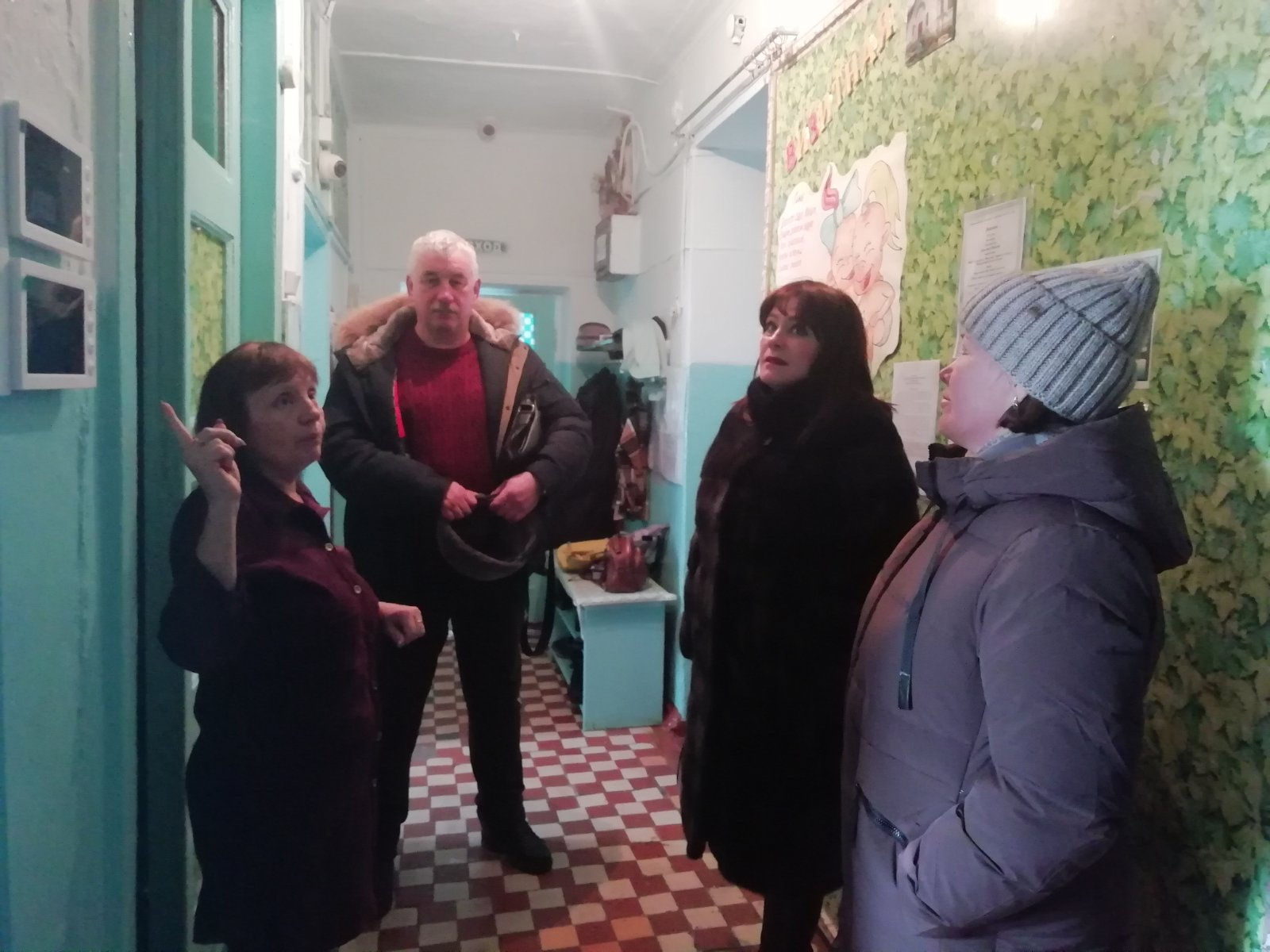 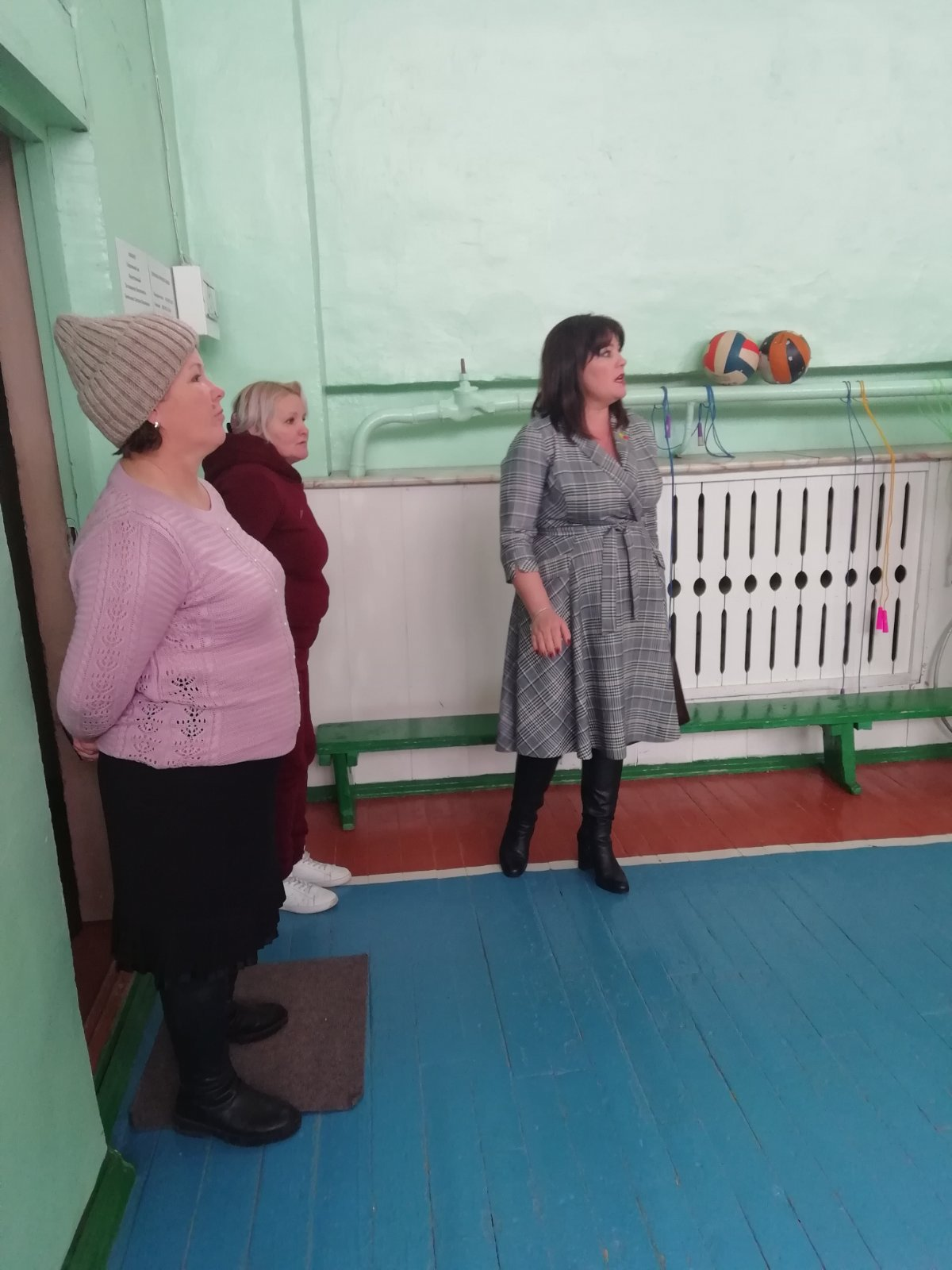 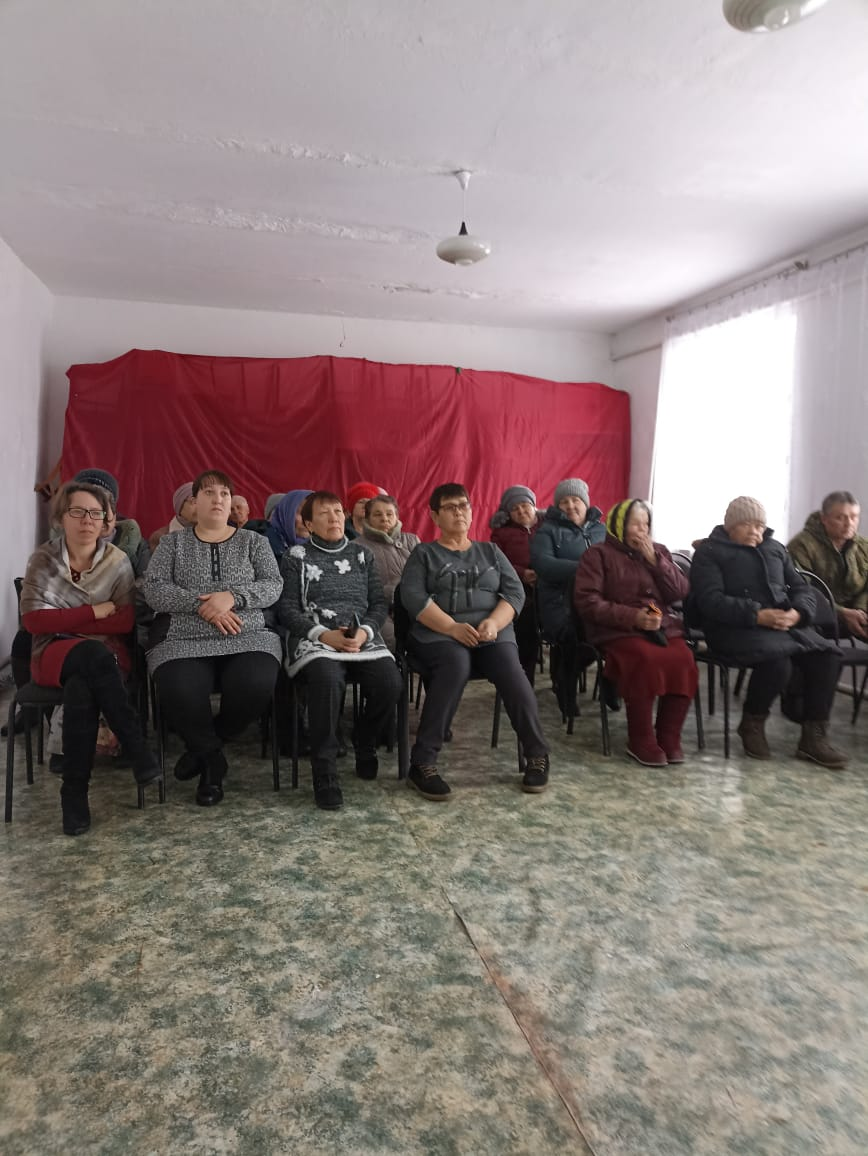 